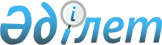 Қондырғы паспортының нысанын бекіту туралы
					
			Күшін жойған
			
			
		
					Қазақстан Республикасы Қоршаған ортаны қорғау министрінің 2013 жылғы 15 мамырдағы № 122-ө бұйрығы. Қазақстан Республикасының Әділет министрлігінде 2013 жылы 05 маусымда № 8496 тіркелді. Күші жойылды - Қазақстан Республикасы Экология, геология және табиғи ресурстар министрінің м.а. 2021 жылғы 4 тамыздағы № 289 бұйрығымен
      Ескерту. Күші жойылды - ҚР Экология, геология және табиғи ресурстар министрінің м.а. 04.08.2021 № 289 (алғашқы ресми жарияланған күнінен кейін күнтізбелік он күн өткен соң қолданысқа енгізіледі) бұйрығымен.
      Қазақстан Республикасының 2007 жылғы 9 қаңтардағы Экологиялық кодексінің 17-бабына, 2010 жылғы 19 наурыздағы "Мемлекеттік статистика туралы" Қазақстан Республикасы Заңының 16-бабы 3-тармағының 2) тармақшасына сәйкес БҰЙЫРАМЫН:
      1. Қосымшаға сәйкес Қондырғы паспортының нысаны бекітілсін.
      2. "Қондырғы паспортының нысанын бекіту туралы" Қазақстан Республикасы Қоршаған ортаны қорғау министрінің 2012 жылғы 10 мамырдағы № 146-ө (Нормативтік құқықтық актілерді мемлекеттік тізілімінде № 7704 тіркелген, 2012 жылғы 15 тамыздағы № 510-515 (27588) "Егемен Қазақстан" газетінде жарияланған) бұйрығының күші жойылды деп танылсын.
      3. Төмен көміртекті даму департаменті осы бұйрықты Қазақстан Республикасы Әділет министрлігіне мемлекеттік тіркеуге ұсынуды және оның кейіннен ресми бұқаралық ақпарат құралдарында жариялануын қамтамасыз етсін.
      4. Осы бұйрық алғаш ресми жарияланғаннан кейін күнтізбелік отыз күн өткен соң қолданысқа енгізіледі. Қондырғы паспорты
      Ескерту. Қосымша жаңа редакцияда - ҚР Энергетика министрінің 02.06.2016 № 233 (алғашқы ресми жарияланған күнінен кейін күнтізбелік он күн өткен соң қолданысқа енгізіледі); өзгеріс енгізілді – ҚР Энергетика министрінің м.а. 03.08.2018 № 301 (алғашқы ресми жарияланған күнінен кейін күнтізбелік он күн өткен соң қолданысқа енгізіледі) бұйрықтарымен.
      Индексі: № 1 нысан
      Кезеңділігі: тиісті кезеңге бекітілген Парниктік газдар шығарындыларына квоталар бөлудің ұлттық жоспары қолданылатын алғашқы жыл.
      Ұсынатын тұлғалар тобы: Қазақстан Республикасының 2007 жылғы 9 қаңтардағы Экологиялық кодексінің (бұдан әрі – Кодекс) 94-2-бабына сәйкес парниктік газдар шығарындыларын квоталау жөніндегі талаптарына түсетін қондырғылар операторлары.
      Қайда ұсынылады: Қазақстан Республикасы қоршаған ортаны қорғау саласындағы уәкілетті орган.
      Тапсыру мерзімі: тиісті кезеңге бекітілген Парниктік газдар шығарындыларына квоталар бөлудің ұлттық жоспары қолданылатын алғашқы жылдың бірінші сәуіріне дейін.
      1. Қондырғы паспортының тіркеу нөмірі (уәкілетті органмен
      толтырылады) ________________________________________________________
      2. Қондырғы паспортын толтыру күні ____________________________
      3. Қондырғы операторының толық атауы __________________________
      4. Қондырғы операторының заңды мекенжайы ______________________
      5. Телефон ____________________________________________________
      6. Факс _______________________________________________________
      7. Электрондық пошта мекенжайы ________________________________
      8. Қондырғы операторының бизнес-сәйкестендіру нөмірі (бұдан әрі
      - БСН) немесе жеке сәйкестендіру нөмірі _____________________________
      9. Экономикалық қызмет түрлерінің жалпы сыныптауышы бойынша
      қондырғы операторының негізгі қызмет түрі ___________________________
      10. Қондырғы операторы басшысының тегі, аты, әкесінің аты (болған жағдайда) (бұдан әрі – ТАӘ) _____________________________________
      11. Қондырғы паспортын даярлауға жауапты адамның Т.А.Ә. _______
      12. Жауапты адамның байланыс деректері ________________________
      13. Қондырғы бойынша деректер: ________________________________
      14. Әрбір көз үшін қолданылатын технология, қуат пен жұмыстың уақыт кезеңінің сипаттамалары (бу мен ыстық су өндіру үшін қазандықтар, түрлі технологиялық процестер үшін қажетті жылу энергия көздері, цемент немесе балқыту пештері, көміртегі шикізаты тасымалдау үшін стационарлық жүйелер, алауларда ілеспелі газды жағу, парниктік газдар шығарындыларымен байланысты технологиялық процестер). 
      15. Парниктік газдар шығарындыларына квоталар көлемін алуды негіздейтін есептеулер*.
      16. Қондырғы операторы басшысының қолы, мөр ___________________
      17. Расталды __________________________________________________;
      1) валидация және верификация жөніндегі аккредиттелген органның толық атауы, БСН;
      2) аккредиттеу туралы аттестаттың нөмірі және мерзімі;
      3) валидация және верификация жөніндегі аккредиттелген органның заңды мекенжайы;
      4) телефон, факс;
      5) электрондық пошта;
      6) верификацияға жауапты адамның ТАӘ;
      7) мынадай көлемдегі: ___________________________________________ тонна көміртегі қос тотығы парниктік газдар шығарындылары;
      _______________________ тонна көміртегінің қос тотығына тең келетін парниктік газдар жалпы шығарындыларын растау*;
      8) валидация және верификация жөніндегі аккредиттелген орган басшысының (ТАӘ) қолы, мөр.
      Ескертпе: Ұлттық жоспардың қолданылу кезеңінде пайдаланылуы Кодекстің 94-2-бабының 1-тармағы талаптарына сәйкес келетін әкімшілік субъектілерінің қондырғы операторлары, жаңа қондырғы операторлары толтырады. "Қондырғы паспортының нысанын" толтыру бойынша түсініктеме
      1. Қондырғы паспорты (бұдан әрі – Паспорт) Кодекстің 17-бабына сәйкес әзірленді.
      2. Паспортты Кодекстің 94-2-бабына сәйкес парниктік газдар шығарындыларын квоталау жөніндегі талаптарына түсетін қондырғылар операторлары, тиісті кезеңге бекітілген парниктік газдар шығарындыларына квоталар бөлудің ұлттық жоспары қолданылатын алғашқы жылдың бірінші сәуіріне дейін ұсынады.
      3. Паспорт мынадай түрде толтырылады:
      1-бөлімде қондырғы паспортының тіркеу нөмірі көрсетіледі (уәкілетті орган толтырады); 
      2-бөлімде қондырғы паспортын толтыру күні көрсетіледі; 
      3-бөлімде қондырғы операторының толық атауы көрсетіледі; 
      4-бөлімде қондырғы операторының заңды мекенжайы көрсетіледі; 
      5-бөлімде байланыс телефоны көрсетіледі; 
      6-бөлімде қондырғы операторының факсы көрсетіледі; 
      7-бөлімде қондырғы операторының электрондық поштасы көрсетіледі;
      8-бөлімде қондырғы операторының бизнес-сәйкестендіру нөмірі немесе жеке сәйкестендіру нөмірі көрсетіледі; 
      9-бөлімде экономикалық қызмет түрлерінің жалпы сыныптауышы бойынша қондырғы операторының негізгі қызмет түрі көрсетіледі; 
      10-бөлімде қондырғы операторы басшысының деректері көрсетіледі (Тегі, аты, әкесінің аты - болған жағдайда); 
      11-бөлімде жауапты тұлғаның деректер көрсетіледі (Тегі, аты, әкесінің аты - болған жағдайда); 
      12-бөлімде қондырғы паспортын даярлауға жауапты адамның байланыс деректері көрсетіледі.
      4. 13-бөлімде қондырғы бойынша деректер көрсетіледі: 
      "Қондырғының атауы" деген Б-бағанда қондырғының атауы көрсетіледі;
      "Көздің атауы" деген В-бағанда парниктік газдар шығарындыларының себебі болып табылатын көздің атауы көрсетіледі;
      "Көздің №" деген Г-бағанда қондырғы операторында жасалатын және сақталатын олардың орналастыру сызбасына сәйкес көздің нөмірі 0001-ден 5999 араласында көрсетіледі. Жаңа көз пайда болған кезде оған ертеде пайдаланылмаған нөмір беріледі. көз жойылған кезде, оның нөмірі бұдан әрі қолданылмайды;
      "Экономикалық қызмет түрлерінің жалпы сыныптауышы бойынша қызмет түрі" деген Д-бағанда экономикалық қызмет түрлерінің жалпы сыныптауышы бойынша қызмет түрі көрсетіледі;
      "Әкімшілік-аумақтық объектілер сыныптауышы бойынша географиялық орналасқан жері" деген Е-бағанда әкімшілік-аумақтық объектілер сыныптауышы бойынша географиялық орналасқан жері көрсетіледі;
      "Парниктік газдар шығарындыларының көзі болып табылатын қолданылатын отын немесе өнеркәсіптік процесс түрі" деген Ж-бағанда парниктік газдар шығарындыларының көзі болып табылатын қолданылатын отын немесе өнеркәсіптік процесс түрі көрсетіледі.
      5. 14-бөлімде әрбір көз үшін қолданылатын технология, қуат пен жұмыстың уақытша кезеңінің сипаттамалары көрсетіледі. 
      6. 15-бөлімде парниктік газдар шығарындыларына квоталар көлемін алуды негіздейтін есептеулер көрсетіледі. Осы тармақты Ұлттық жоспардың қолданылу кезеңінде пайдаланылуы Кодекстің 94-2-бабының 1-тармағы талаптарына сәйкес келетін әкімшілік субъектілерінің қондырғы операторлары, жаңа қондырғы операторлары толтырады.
      7. 16-бөлімде қондырғы операторы басшысының қолы, тегі, аты және болған жағдайда әкесінің аты көрсетіледі, мөр қойылады. 
      8. 17-бөлімде валидация және верификация жөніндегі аккредиттелген органның паспортты растауы көрсетіледі:
      1) тармақшада валидация және верификация жөніндегі аккредиттелген органның толық атауы, БСН көрсетіледі;
      2) тармақшада аккредиттеу туралы аттестаттың нөмірі және мерзімі көрсетіледі;
      3) тармақшада валидация және верификация жөніндегі аккредиттелген органның заңды мекенжайы көрсетіледі;
      4) тармақшада верификатордың телефон нөмірі және факсы көрсетіледі;
      5) тармақшада верификатордың электрондық поштасы көрсетіледі;
      6) тармақшада верификацияға жауапты адамның ТАӘ көрсетіледі;
      7) тармақшада көміртегі қос тотығының тоннасында парниктік газдар шығарындыларының расталатын көлемі, сондай-ақ көміртегінің қос тотығына тең келетін парниктік газдардың жалпы шығарындыларының көлемі көрсетіледі. Осы тармақты Ұлттық жоспардың қолданылу кезеңінде пайдаланылуы Кодекстің 94-2-бабының 1-тармағы талаптарына сәйкес келетін әкімшілік субъектілерінің қондырғы операторлары, жаңа қондырғы операторлары толтырады;
      8) тармақшада валидация және верификация жөніндегі аккредиттелген орган басшысының ТАӘ көрсетіледі, мөр қойылады (болған жағдайда).
					© 2012. Қазақстан Республикасы Әділет министрлігінің «Қазақстан Республикасының Заңнама және құқықтық ақпарат институты» ШЖҚ РМК
				
      Министр

Н. Қаппаров

      "КЕЛІСІЛДІ"
Қазақстан Республикасы
Статистика агенттігінің төрағасы
__________ Ә. Смайылов
15 мамыр 2013 жыл
Қазақстан Республикасы
Қоршаған ортаны қорғау
министрінің
2013 жылғы 15 мамырдағы
№ 122-ө бұйрығына қосымшанысан
Жол коды
Көрсеткіштердің атауы
Көрсеткіштердің атауы
Көрсеткіштердің атауы
Көрсеткіштердің атауы
Көрсеткіштердің атауы
Көрсеткіштердің атауы
Жол коды
Қондырғының атауы
Көздің атауы
Көздің №
Экономикалық қызмет түрлерінің жалпы сыныптауышы бойынша қызмет түрі
Әкімшілік-аумақтық объектілер сыныптауышы бойынша географиялық орналасқан жері
Парниктік газдар шығарындыларының көзі болып табылатын қолданылатын отын немесе өнеркәсіптік процесс түрі
А
Б
В
Г
Д
Е
Ж
1
1
2
2